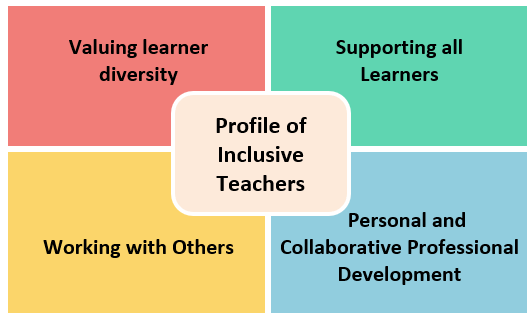 SELF-REFLECTIVE TOOLConcerning my practice, it is important for me...UnimportantVery important1... to be aware of my own thoughts and visions on diversity and inclusion12342… to support learners in understanding/ becoming aware of their own social identity12343… to prevent and combat behaviors of exclusion and discrimination12344… to understand legislative and policy requirements concerning inclusion12345… to implement equal opportunities at school12346… to respond to diverse cultures12347… to adapt the curriculum to a diversity of learners12348… to understand and meet learners’ diverse needs and strengths12349… to select and design assessment strategies to monitor individual learners' growth and achievement123410… to present learning content in various ways123411…  to adapt activities to enhance learners’ motivation to participate123412…  to use a wide range of ways to communicate123413… to build positive relationships with learners123414… to understand learners' behaviors in various contexts123415… to manage challenging behavior in an effective manner in the classroom123416… to support the implementation of approaches for social-emotional learning in the school123417…  to promote a positive and cooperative learning environment in the classroom123418… to use assistive technologies for access to teaching and learning123419… to be effective on engaging families and partnering with families123420… to understand the cultural and socioeconomic contexts of families and how to provide support in the community123421… to understand and be able to value parents’ role in supporting their children123422… to incorporate a family’s experience and background into the curriculum123423… to plan, support, instruct and assess lessons together with another professional, in the same classroom123424…  to support colleagues in reflecting about practices and sharing ideas for developing inclusive practices123425… to contribute to a professional learning community for developing inclusive practices123426… to gain confidence on my own abilities and knowledge to teach all learners123427… to reflect on and improve my own practice123428… to assess the implications of national and local policies for my practice123429… to share and reflect on evidence-based knowledge about inclusive practices123430… to critically analyze theoretical perspectives on inclusion123431… to use outcomes about teaching and learning to improve my practice123432… to identify and pursue my own focus for professional development1234UnimportantVery important>> “… support learners in understanding/ becoming aware of their own social identity”,>> “… prevent and combat behaviours of exclusion and discrimination”,>> “… implement equal opportunities at school”.>> “… adapting activities to enhance the learners’ motivation to participate”,>> “… build positive relationships with learners”,>> “… understand learners’ behaviors in different contexts”,>> “… manage challenge behaviors in an effective manner in the classroom”.